О внесении изменений в муниципальную программу Мариинско-Посадского района Чувашской Республики «Управление общественными финансами и  муниципальным долгом  Мариинско-Посадского района Чувашской Республики» на 2014 – 2020 годы»Администрация Мариинско-Посадского района Чувашской Республики                            п о с т а н о в л я е т:1. Утвердить прилагаемые изменения, которые вносятся в муниципальную программу Мариинско-Посадского района Чувашской Республики “Управление общественными финансами и муниципальным долгом Мариинско-Посадского района Чувашской Республики» на 2014 – 2020 годы» утвержденную постановлением администрации Мариинско-Посадского района Чувашской Респблики от 17.01.2014. № 16 (с изменениями внесенными постановлением администрации Мариинско-Посадского района Чувашской Респблики от 04.10.2016 г. № 597, от 28.03.2017 г. № 234, от 20.09.2017 № 721). 2. Настоящее постановление вступает в силу со дня его официального опубликования.Глава администрацииМариинско-Посадского района                                                           А.А. МясниковУТВЕРЖДЕНЫпостановлением главы администрацииМариинско-Посадского районаот 29.12.2017  № 1066И З м е н е н и я, которые вносятся в муниципальную программу Мариинско-Посадского района Чувашской Республики «Управление общественными финансами и государственным долгом Мариинско-Посадского района Чувашской Республики» 1. Позицию «Объемы финансирования Муниципальной программы с разбивкой по годам её реализации» паспорта муниципальной программы Мариинско-Посадского района Чувашской Республики «Управление общественными финансами и государственным долгом Мариинско-Посадского района Чувашской Республики» (далее – Муниципальная программа программа) изложить в следующей редакции:2. Абзацы второй - одиннадцатый раздела V Муниципальной программы программы изложить в следующей редакции: «Общий объем финансирования Муниципальной программы в 2014–
2020 годах составляет 196 504,4 тыс. рублей, в том числе:в 2014 году – 36 236,2 тыс. рублей;в 2015 году – 26 700,9 тыс. рублей;в 2016 году – 33 811,0 тыс. рублей;в 2017 году – 34 823,1 тыс. рублей;в 2018 году – 21 729,0 тыс. рублей;в 2019 году – 21 602,1 тыс. рублей;в 2020 году – 21 602,0 тыс. рублей;Объемы финансирования Муниципальной программы подлежат ежегодному уточнению исходя из возможностей бюджетов всех уровней».3. Приложение № 2 к программе изложить в следующей редакции:Приложение № 2к  муниципальной программе Мариинско-Посадского к  муниципальной программе Мариинско-Посадского района Чувашской Республики «Управление общественными  финансами и  муниципальным долгом  Мариинско-Посадского  района Чувашской Республики»П Е Р Е Ч Е Н Ьосновных мероприятий подпрограмм муниципальной программы  Мариинско-Посадского района Чувашской Республики  «Управление общественными финансами и муниципальным долгом Мариинско-Посадского района Чувашской Республики» 4.  Приложение № 3 к программе изложить в слудующне редакции:  _____________Чăваш  РеспубликинСěнтěрвăрри район.н администраций. Й Ы Ш Ă Н У№Сěнтěрвёрри  хули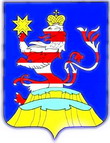 Чувашская  РеспубликаАдминистрацияМариинско-Посадского районаП О С Т А Н О В Л Е Н И Е29.12.2017 № 1066г. Мариинский  Посад«Объемы финансирования Муниципальной программы с разбивкой по годм еёреализации –прогнозируемый объем финансирования мероприятий Муниципальной программы в 2014–2020 годах составляет 196 504,4 тыс. рублей, в том числе:в 2014 году – 36 236,2 тыс. рублей;в 2015 году – 26 700,9 тыс. рублей;в 2016 году – 33 811,0 тыс. рублей;в 2017 году – 34 823,1 тыс. рублей;в 2018 году – 21 729,0 тыс. рублей;в 2019 году – 21 602,1 тыс. рублей;в 2020 году – 21 602,0 тыс. рублей;Объемы финансирования Муниципальной программы подлежат ежегодному уточнению исходя из возможностей бюджетов всех уровней».№ 
ппНомер и наименование 
основного мероприятия Ответственный исполнительСвязь с показателями (индикаторами) муниципальной программы Мариинско-Посадского района Чувашской РеспубликиОбъемы финансирования основного мероприятия за счет всех источников, тыс. рублейОжидаемый 
непосредственный результат (краткое описание) Последствия не реализации основного мероприятия1234567Подпрограмма «Совершенствование бюджетной политики и эффективное использование бюджетного потенциала Мариинско-Посадского района Чувашской Республики»Подпрограмма «Совершенствование бюджетной политики и эффективное использование бюджетного потенциала Мариинско-Посадского района Чувашской Республики»Подпрограмма «Совершенствование бюджетной политики и эффективное использование бюджетного потенциала Мариинско-Посадского района Чувашской Республики»Подпрограмма «Совершенствование бюджетной политики и эффективное использование бюджетного потенциала Мариинско-Посадского района Чувашской Республики»Подпрограмма «Совершенствование бюджетной политики и эффективное использование бюджетного потенциала Мариинско-Посадского района Чувашской Республики»Подпрограмма «Совершенствование бюджетной политики и эффективное использование бюджетного потенциала Мариинско-Посадского района Чувашской Республики»Подпрограмма «Совершенствование бюджетной политики и эффективное использование бюджетного потенциала Мариинско-Посадского района Чувашской Республики»1.Основное мероприятие 1. Развитие бюджетного планирования, формирование бюджета Мариинско-Посадского района Чувашской Республики на очередной финансовый год и плановый период Финансовый отдел удельный вес программных расходов бюджета Мариинско-Посадского района Чувашской Республики в общем объеме расходов  бюджета Мариинско-Посадского района Чувашской Республики; доля расходов бюджета Мариинско-Посадского района Чувашской Республики на осуществление бюджетных инвестиций в объекты капитального строительства, формируемых в рамках программ, в общем объеме бюджетных инвестиций в объекты капитального строительства инвестиционной программы Мариинско-Посадского района принятие  решение Мариинско-Посадского  районного Собрания депутатов о бюджете Мариинско-Посадского района Чувашской Республики на очередной финансовый год и плановый периоднеисполнение расходных обязательств Мариинско-Посадского района Чувашской Республикив том числе по годам:201490,0%/100%125,0201591,0%/100%126,52016100%/100%146,42017100%/100%325,02018100%/100%329,62019100%/100%279,62020100%/100%279,62.Основное мероприятие 2. Повышение доходной базы, уточнение бюджета Мариинско-Посадского района Чувашской Республики в ходе его исполнения с учетом поступлений доходов в бюджет Мариинско-Посадского района Чувашской РеспубликиФинансовый отдел темп роста налоговых и неналоговых доходов  бюджета Мариинско-Посадского района (к предыдущему году) принятие  решения Мариинско-Посадского районного Собрания депутатов о внесении изменений в  решение Мариинско-Посадского районного Собрания депутатов о бюджете Мариинско-Посадского района Чувашской Республики на очередной финансовый год и плановый период   неэффективное использование средств бюджета Мариинско-Посадского района Чувашской Республики в том числе по годам:2014100,1%Х2015100,2%Х2016101,3%Х2017101,2%Х2018101,3%Х2019101,3%Х2020101,6%Х3.Основное мероприятие 3. Организация исполнения и подготовка отчетов об исполнении бюджета Мариинско-Посадского района Чувашской Республики, осуществление внутреннего муниципального финансового контроля за использованием бюджетных средств  Финансовый отдел отношение количества проведенных проверок к количеству проверок, предусмотренных планом проведения проверок целевого и эффективного использования средств, имущества учреждений на соответствующий годисполнение бюджетных обязательств, своевременное формирование и представление бюджетной отчетности Мариинско-Посадского района Чувашской Республики, внутренний муниципальный финансовый контроль за использованием средств бюджета Мариинско-Посадского района Чувашской Республики  отсутствие объективной информации об исполнении бюджета Мариинско-Посадского района Чувашской Республики для принятия оперативных управленческих решений, неэффективное использование средств бюджета Мариинско-Посадского района Чувашской Республики   в том числе по годам:2014100,0%5 252,72015100,0%4 473,42016100,0%4 905,02017100,0%3 940,42018100,0%4 000,72019100,0%3 731,42020100,0%3 631,44.Основное мероприятие 4. Осуществление мер финансовой поддержки бюджетов городского и сельских поселений, направленных на обеспечение их сбалансированности и повышение уровня бюджетной обеспеченности Финансовый отдел отношение фактического объема расходов бюджета Мариинско-Посадского района Чувашской Республики, направленных на выравнивание бюджетной обеспеченности  городского и сельских поселений, к их плановому объему на соответствующий годпредоставление финансовой поддержки за счет средств республиканского бюджета Чувашской Республики и бюджета Мариинско-Посадского района Чувашской Республики  бюджетам городского и сельских поселений на выравнивание бюджетной обеспеченности и обеспечение сбалансированности бюджетов  значительная дифферен-циация в уровне бюджетной обеспеченности поселений, отсутствие бюджетных возможностей для исполнения в полном объеме расходных обязательств местного самоуправленияв том числе по годам:2014100,0%30 104,72015100,0%21 303,72016100,0%20 561,42017100,0%20 375,92018100,0%21 348,72019100,0%17 793,82020100,0%16 209,55.Основное мероприятие 5. Реализация мер по оптимизации муниципального долга Мариинско-Посадского района Чувашской Республики и своевременному исполнению долговых обязательствФинансовый отделотношение муниципального долга Мариинско-Посадского района Чувашской Республики к доходам бюджета Мариинско-Посадского района Чувашской Республики (без учета утвержденного объема безвозмездных поступлений и (или) поступлений налоговых доходов по дополнительным нормативам отчислений); отношение объема просроченной задолженности по долговым обязательствам Мариинско-Посадского района Чувашской Республики к общему объему задолженности по долговым обязательствам Мариинско-Посадского района Чувашской Республики  оптимизация муниципального долга Мариинско-Посадского района Чувашской Республики, своевременное исполнение долговых обязательствУвеличение долговой нагрузки на бюджет Мариинско-Посадского района Чувашской Республики, неисполнение долговых обязательств, сокращение расходов бюджета Мариинско-Посадского района Чувашской Республикив том числе по годам:201450,0%/0%    156,3201529,0Приложение № 3                           
 к  муниципальной  программе Мариинско-Посадского района Чувашской Республики  «Управление общественными финансами и муниципальным  долгом Мариинско-Посадского района Чувашской Республики» Ресурсное обеспечение и прогнозная (справочная) оценка расходов за счет всех источников финансирования реализации муниципальной программы Мариинско-Посадского района Чувашской Республики «Управление общественными финансами и  муниципальным  долгом  Мариинско-Посадского района Чувашской Республики» Приложение № 3                           
 к  муниципальной  программе Мариинско-Посадского района Чувашской Республики  «Управление общественными финансами и муниципальным  долгом Мариинско-Посадского района Чувашской Республики» Ресурсное обеспечение и прогнозная (справочная) оценка расходов за счет всех источников финансирования реализации муниципальной программы Мариинско-Посадского района Чувашской Республики «Управление общественными финансами и  муниципальным  долгом  Мариинско-Посадского района Чувашской Республики» Приложение № 3                           
 к  муниципальной  программе Мариинско-Посадского района Чувашской Республики  «Управление общественными финансами и муниципальным  долгом Мариинско-Посадского района Чувашской Республики» Ресурсное обеспечение и прогнозная (справочная) оценка расходов за счет всех источников финансирования реализации муниципальной программы Мариинско-Посадского района Чувашской Республики «Управление общественными финансами и  муниципальным  долгом  Мариинско-Посадского района Чувашской Республики» Приложение № 3                           
 к  муниципальной  программе Мариинско-Посадского района Чувашской Республики  «Управление общественными финансами и муниципальным  долгом Мариинско-Посадского района Чувашской Республики» Ресурсное обеспечение и прогнозная (справочная) оценка расходов за счет всех источников финансирования реализации муниципальной программы Мариинско-Посадского района Чувашской Республики «Управление общественными финансами и  муниципальным  долгом  Мариинско-Посадского района Чувашской Республики» Приложение № 3                           
 к  муниципальной  программе Мариинско-Посадского района Чувашской Республики  «Управление общественными финансами и муниципальным  долгом Мариинско-Посадского района Чувашской Республики» Ресурсное обеспечение и прогнозная (справочная) оценка расходов за счет всех источников финансирования реализации муниципальной программы Мариинско-Посадского района Чувашской Республики «Управление общественными финансами и  муниципальным  долгом  Мариинско-Посадского района Чувашской Республики» Приложение № 3                           
 к  муниципальной  программе Мариинско-Посадского района Чувашской Республики  «Управление общественными финансами и муниципальным  долгом Мариинско-Посадского района Чувашской Республики» Ресурсное обеспечение и прогнозная (справочная) оценка расходов за счет всех источников финансирования реализации муниципальной программы Мариинско-Посадского района Чувашской Республики «Управление общественными финансами и  муниципальным  долгом  Мариинско-Посадского района Чувашской Республики» Приложение № 3                           
 к  муниципальной  программе Мариинско-Посадского района Чувашской Республики  «Управление общественными финансами и муниципальным  долгом Мариинско-Посадского района Чувашской Республики» Ресурсное обеспечение и прогнозная (справочная) оценка расходов за счет всех источников финансирования реализации муниципальной программы Мариинско-Посадского района Чувашской Республики «Управление общественными финансами и  муниципальным  долгом  Мариинско-Посадского района Чувашской Республики» Приложение № 3                           
 к  муниципальной  программе Мариинско-Посадского района Чувашской Республики  «Управление общественными финансами и муниципальным  долгом Мариинско-Посадского района Чувашской Республики» Ресурсное обеспечение и прогнозная (справочная) оценка расходов за счет всех источников финансирования реализации муниципальной программы Мариинско-Посадского района Чувашской Республики «Управление общественными финансами и  муниципальным  долгом  Мариинско-Посадского района Чувашской Республики» Приложение № 3                           
 к  муниципальной  программе Мариинско-Посадского района Чувашской Республики  «Управление общественными финансами и муниципальным  долгом Мариинско-Посадского района Чувашской Республики» Ресурсное обеспечение и прогнозная (справочная) оценка расходов за счет всех источников финансирования реализации муниципальной программы Мариинско-Посадского района Чувашской Республики «Управление общественными финансами и  муниципальным  долгом  Мариинско-Посадского района Чувашской Республики» Приложение № 3                           
 к  муниципальной  программе Мариинско-Посадского района Чувашской Республики  «Управление общественными финансами и муниципальным  долгом Мариинско-Посадского района Чувашской Республики» Ресурсное обеспечение и прогнозная (справочная) оценка расходов за счет всех источников финансирования реализации муниципальной программы Мариинско-Посадского района Чувашской Республики «Управление общественными финансами и  муниципальным  долгом  Мариинско-Посадского района Чувашской Республики» Приложение № 3                           
 к  муниципальной  программе Мариинско-Посадского района Чувашской Республики  «Управление общественными финансами и муниципальным  долгом Мариинско-Посадского района Чувашской Республики» Ресурсное обеспечение и прогнозная (справочная) оценка расходов за счет всех источников финансирования реализации муниципальной программы Мариинско-Посадского района Чувашской Республики «Управление общественными финансами и  муниципальным  долгом  Мариинско-Посадского района Чувашской Республики» СтатусНаименование муниципальной   программы Мариинско-Посадского района  Чувашской Республики (подпрограммы муниципальной  программы Мариинско-Посадского района Чувашской Республики), программыКод бюджетной классификации Код бюджетной классификации Расходы по годам, тыс. рублейРасходы по годам, тыс. рублейРасходы по годам, тыс. рублейРасходы по годам, тыс. рублейРасходы по годам, тыс. рублейРасходы по годам, тыс. рублейРасходы по годам, тыс. рублейСтатусНаименование муниципальной   программы Мариинско-Посадского района  Чувашской Республики (подпрограммы муниципальной  программы Мариинско-Посадского района Чувашской Республики), программыГРБСЦСР2014 год2015 год2016 год2017 год2018 год2019 год2020 год1234567891011Муниципальная программа «Управление общественными финансами и  муниципальным  долгом Мариинско-Посадского района Чувашской Республики» 
xx36 236,226 700,933 811,034 823,126 079,022 004,820 320,5Муниципальная программа «Управление общественными финансами и  муниципальным  долгом Мариинско-Посадского района Чувашской Республики» 
992Ч40000000031158,825 903,624 835,123 733,124 648,220 891,619 232,3Муниципальная программа «Управление общественными финансами и  муниципальным  долгом Мариинско-Посадского района Чувашской Республики» 
903х753,8797,3590,8463,5600,0350,0350,0Муниципальная программа «Управление общественными финансами и  муниципальным  долгом Мариинско-Посадского района Чувашской Республики» 
905ххх756,3708,2830,8763,2738,2Муниципальная программа 957ххх2 311,31 964,8Муниципальная программа 974х4 330,6х5 317,57 953,5хПодпрограмма 1«Совершенствование бюджетной политики и эффективное использование бюджетного потенциала Мариинско-Посадского района Чувашской Республики»хх35 638,725 932,633 241,634 365,425 679,021 804,820 120,5Подпрограмма 1«Совершенствование бюджетной политики и эффективное использование бюджетного потенциала Мариинско-Посадского района Чувашской Республики»992Ч41Б007Ч4104Д0071125,0126,5125,0125,0129,6129,6129,6Подпрограмма 1«Совершенствование бюджетной политики и эффективное использование бюджетного потенциала Мариинско-Посадского района Чувашской Республики»903Ч417006Ч4101734300,00,021,40,0200,0150,0150,0Подпрограмма 1«Совершенствование бюджетной политики и эффективное использование бюджетного потенциала Мариинско-Посадского района Чувашской Республики»903Ч411010156,329,0хххххПодпрограмма 1«Совершенствование бюджетной политики и эффективное использование бюджетного потенциала Мариинско-Посадского района Чувашской Республики»903Ч41Ц01048,3Подпрограмма 1«Совершенствование бюджетной политики и эффективное использование бюджетного потенциала Мариинско-Посадского района Чувашской Республики»992Ч415118Ч4104511801 275,51 335,51 420,51 398,51 413,51 429,01 480,0Подпрограмма 1«Совершенствование бюджетной политики и эффективное использование бюджетного потенциала Мариинско-Посадского района Чувашской Республики»992Ч41Ц009Ч4104Д007223 998,319 259,318 112,918 077,419 485,215 914,814 279,5Подпрограмма 1«Совершенствование бюджетной политики и эффективное использование бюджетного потенциала Мариинско-Посадского района Чувашской Республики»992Ч41Ц004Ч4104Г0040452,0708,91 028,0900,0450,0450,04 50,0Подпрограмма 1«Совершенствование бюджетной политики и эффективное использование бюджетного потенциала Мариинско-Посадского района Чувашской Республики»992Ч4Э0020Ч4Э01002005 252,74 473,44 148,73 232,23 169,92 968,22 893,2Подпрограмма 1«Совершенствование бюджетной политики и эффективное использование бюджетного потенциала Мариинско-Посадского района Чувашской Республики»905Ч4Э0100200хх756,3708,2830,8763,2738,2Подпрограмма 1«Совершенствование бюджетной политики и эффективное использование бюджетного потенциала Мариинско-Посадского района Чувашской Республики»974Ч41Ц0104 330,6ххххххПодпрограмма 1«Совершенствование бюджетной политики и эффективное использование бюджетного потенциала Мариинско-Посадского района Чувашской Республики»974Ч410416210хх5 317,5ххххПодпрограмма 1«Совершенствование бюджетной политики и эффективное использование бюджетного потенциала Мариинско-Посадского района Чувашской Республики»957Ч410416210хх2 311,3ххххПодпрограмма 1«Совершенствование бюджетной политики и эффективное использование бюджетного потенциала Мариинско-Посадского района Чувашской Республики»903Ч4104S7710ххх5,8хххПодпрограмма 1«Совершенствование бюджетной политики и эффективное использование бюджетного потенциала Мариинско-Посадского района Чувашской Республики»957Ч4104S7710ххх1 964,8хххПодпрограмма 1«Совершенствование бюджетной политики и эффективное использование бюджетного потенциала Мариинско-Посадского района Чувашской Республики»974Ч4104S7710ххх7 953,5хххПодпрограмма 2«Повышение эффективности бюджетных расходов Мариинско-Посадского района Чувашской Республики»ххххххххх«Управление муниципальным имуществом Мариинско-Посадского района Чувашской Республики» хх597,5768,3569,4457,7400,0200,0200,0«Управление муниципальным имуществом Мариинско-Посадского района Чувашской Республики» 903Ч431004Ч430473620597,5768,3569,4457,7400,0200,0200,0